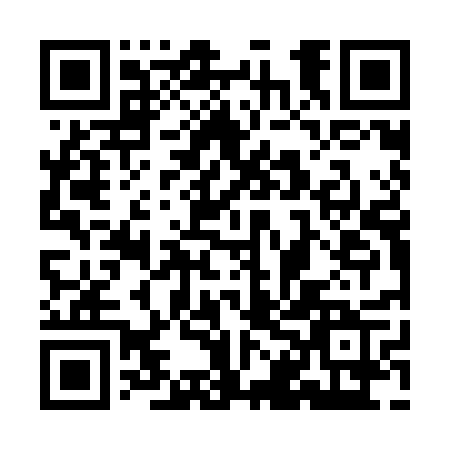 Prayer times for Edwards Corner, New Brunswick, CanadaMon 1 Jul 2024 - Wed 31 Jul 2024High Latitude Method: Angle Based RulePrayer Calculation Method: Islamic Society of North AmericaAsar Calculation Method: HanafiPrayer times provided by https://www.salahtimes.comDateDayFajrSunriseDhuhrAsrMaghribIsha1Mon3:505:451:326:559:1911:152Tue3:505:461:336:559:1911:143Wed3:515:471:336:549:1911:144Thu3:525:471:336:549:1811:135Fri3:545:481:336:549:1811:126Sat3:555:491:336:549:1811:117Sun3:565:491:336:549:1711:108Mon3:575:501:346:549:1711:099Tue3:585:511:346:549:1611:0810Wed4:005:521:346:539:1611:0711Thu4:015:531:346:539:1511:0612Fri4:025:531:346:539:1411:0513Sat4:045:541:346:539:1411:0414Sun4:055:551:346:529:1311:0315Mon4:075:561:346:529:1211:0216Tue4:085:571:346:529:1111:0017Wed4:105:581:356:519:1110:5918Thu4:115:591:356:519:1010:5719Fri4:136:001:356:509:0910:5620Sat4:146:011:356:509:0810:5421Sun4:166:021:356:499:0710:5322Mon4:176:031:356:499:0610:5123Tue4:196:041:356:489:0510:5024Wed4:216:051:356:489:0410:4825Thu4:226:061:356:479:0310:4626Fri4:246:071:356:469:0210:4527Sat4:266:081:356:469:0110:4328Sun4:276:101:356:459:0010:4129Mon4:296:111:356:448:5810:4030Tue4:316:121:356:448:5710:3831Wed4:336:131:356:438:5610:36